Publicado en Córdoba el 24/08/2021 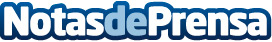 Monti: "El centeno y la quinoa, dos ingredientes beneficiosos por los que apostamos en nuestros productos"Una alimentación saludable y consciente sirve para controlar el peso, el estado de ánimo y la salud de las personas a largo plazo. Los snacks saludables son una parte esencial de la alimentación nutritiva y que aporta un estilo de vida beneficiosoDatos de contacto:Productos Monti+34 957 650 216Nota de prensa publicada en: https://www.notasdeprensa.es/monti-el-centeno-y-la-quinoa-dos-ingredientes Categorias: Nacional Gastronomía Industria Alimentaria Restauración Consumo http://www.notasdeprensa.es